Books of the Bible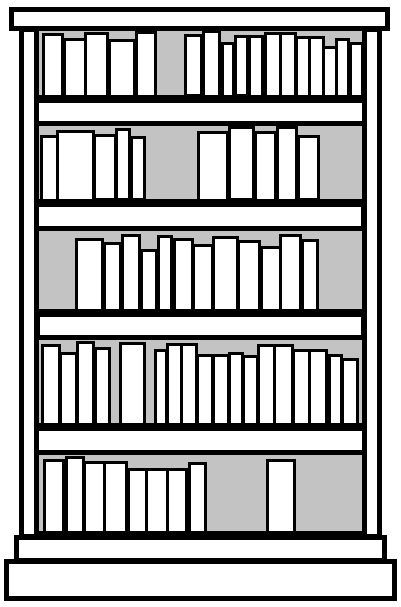 